ba Hecesi Çalışma Kağıdıİçerisinde ba hecesi olan balonları boyayalım.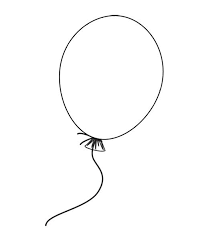 Aşağıdaki sesli harflerin yanına –ba hecesini yazalım ve okuyalım.a…………….                            o……………..	u…………………e…………….	i……………….	ö……………………Aşağıdaki metni üç defa okuyalım.ababa     o     abababa     o     obaaba  e e e e  ababa hecelerini takip edelim.e   ba  ba  ü  ı  i  ba  ba  e ba  o  i   ba    ba  o  ü   baa  ba  i   ı   ba  o  u  ba  ıa   u  ba  e  ö  o  ba  e o e   o   ü   ba  ı  ba  i  u  öü   e   a   i   ba   ı   o   u